Press ReleaseEMBARGO: 12PM CET 1st APRIL 2020 
NEW VARIOPRINT iX-SERIES SHEETFED PRESS OFFERS OFFSET QUALITY, DIGITAL FLEXIBILITY AND INKJET PRODUCTIVITYCanon is announcing the varioPRINT iX-series, an advanced sheetfed inkjet press from Canon featuring iQuariusiX technology. For customers with production volumes of 1 to 10 million A4 images per month, the new press combines the image quality and media range of offset or liquid toner systems with the productivity and cost efficiency of inkjet.Print more than 9,000 SRA3 images per hour (or 320 A4 images per minute) on a wide range of media, including offset coated paper from 90 to 350gsm. You can produce high volumes of the full spectrum of commercial print applications, from marketing collateral and premium direct mail to catalogues, magazines and books. With more than 90% average uptime and no need for daily calibration and maintenance, the varioPRINT iX-series enables substantial productivity gains and measurable improvements in overall running costs compared with other cutsheet production print technologies.The revolutionary new press builds on the success of the varioPRINT i-series platform introduced in 2015. With over 250 installations to date worldwide, the varioPRINT i-series has established Canon as a leader in sheetfed inkjet production printing for transactional applications, books and high-quality direct mail.The latest iQuariusiX technology at the heart of the new iX-series combines three key innovations: A breakthrough drying system combines air and heat with humidification to protect the paper. This ensures robust prints on a wide media range, perfectly flat and ready for immediate finishing.New proprietary polymer pigment water-based inks and ColorGrip for outstanding, vibrant and robust colour on a variety of media, including coated stock up to 350gsm. iQuarius quality control technologies for high-end image quality, thanks to true 1200 dpi image processing and 1200 dpi co-developed Kyocera print heads for printing razor-sharp text and line details, smooth gradients and perfect skin tones. Advanced nozzle uniformity control technology uses an inline scanner to automatically check and align single nozzles during the production run to eliminate streakiness. Nozzle activity control offers the capability of detection and auto-compensation of the nozzles during the job and thus reduces downtime and waste, and ensures high image quality. Media handling is improved with auto-detection, discard of flawed sheets before printing and precision paper transport further optimising quality and productivity. Together, these innovations deliver a balance of excellent image quality, media and application versatility, reliable productivity and cost efficiency - all in a single inkjet press. Handle short runs profitably, switch jobs quickly, and confidently produce finished documents with mixed media, while meeting demanding customer deadlines with ease.Peter Wolff, Vice President, Production Printing Products, EMEA Commercial Printing, Canon Europe, comments: “The appeal of inkjet is its excellent productivity in the face of ever tighter deadlines and higher volumes of short-run jobs needing quick changeovers. With the varioPRINT iX-series, there’s no longer a need to compromise between quality and media range, or between productivity and cost efficiency. Commercial printers can now say “yes” to virtually any order, with confidence that print quality is flawless, media options are vast, and quick turnarounds are no problem. And all of this is achievable with the varioPRINT iX-series. Customers wanting to offer the broadest portfolio of high-quality applications now have a sheetfed inkjet press that helps them to grow their volumes, as well as manage smaller, more diverse jobs flexibly and profitably.”Powered by a high-performance, media-driven workflow, the PRISMAsync print server optimises productivity by automatically setting the appropriate printing parameters for the media selected as well as enables advance scheduling of up to eight hours of production. Combined with PRISMA software, a completely automated and highly intuitive solution can be integrated into any existing workflow, covering every stage of production, from creation and print management through to finishing and delivery tracking.Christian Unterberger, Chief Marketing Officer & Executive Vice President, Canon Production Printing, concludes: “The introduction of the varioPRINT iX-series is a significant enhancement of our product portfolio for the graphic arts market. With the varioPRINT iX-series sitting alongside Canon’s Colorado UVgel technology and ProStream continuous feed printer, commercial printers now have a broader range of Canon solutions to choose from to meet their specific business needs.”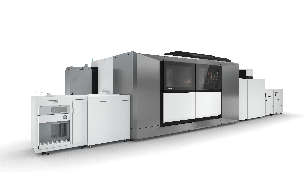 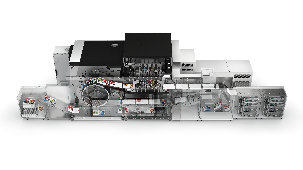 The new sheetfed inkjet press from Canon: the varioPRINT  iX-seriesPrint a full spectrum of commercial print applications with the varioPRINT iX-series Media enquiries, please contactCanon EuropeClaudia Huberthe. Claudia.Huberth@cpp.canonAD Communications	 Louise Bone	 t. +44 (0) 1372 464 470	 e. canon@adcomms.co.uk About Canon EuropeCanon Europe is the EMEA strategic headquarters of Canon Inc., a global provider of imaging technologies and services. Canon Europe has operations in roughly 120 countries, with approximately 13,500 employees and contributes to around a quarter of Canon’s global revenues annually.  Founded in 1937, the desire to continuously innovate has kept Canon at the forefront of imaging excellence throughout its 80-year history and has commitments to invest in the right areas and capture growth opportunities. From cameras to commercial printers, and business consultancy to healthcare technologies, Canon enriches lives and businesses through imaging innovation.Canon’s corporate philosophy is Kyosei – ‘living and working together for the common good’. In EMEA, Canon Europe pursues sustainable business growth, focusing on reducing its own environmental impact and supporting customers to reduce theirs using Canon’s products, solutions and services. Further information about Canon Europe is available at: www.canon-europe.com 